Publicado en Madrid el 29/12/2021 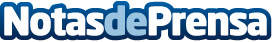 Gracias a la solidaridad y generosidad de la plantilla interna del Grupo Adecco las personas afectadas por el volcán de La Palma tendrán unas mejores navidadesEl Grupo Adecco, líder mundial en la gestión de recursos humanos,  donará más de 20.000 euros para las familias damnificadas por el volcán en productos de alimentación y de primera necesidad, junto con formaciones por importe de 30.000 eurosDatos de contacto:Adecco+34914325630Nota de prensa publicada en: https://www.notasdeprensa.es/gracias-a-la-solidaridad-y-generosidad-de-la Categorias: Sociedad Canarias Solidaridad y cooperación Recursos humanos http://www.notasdeprensa.es